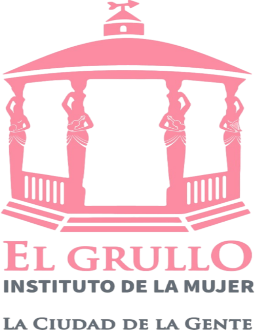  AGENDA DE ABRIL 2022LUNES A VIERNES DE 9:00 AM A 3:00 PM                                    Asesoría jurídica, Consultas de Psicología y Nutrición.PERSONAS ATENDIDAS AREA PSICOLOGIA 1 Y 2: 38 MUJERES,09 HOMBRES, 06NIÑOS,53PERSONAS EN TOTAL PERSONAS ATENDIDAS AREA NUTRICIÓN 1 Y 2:  15 MUJERES, 3 HOMBRES Y 3 NIÑOS 21 PERSONAS EN TOTALPERSONAS ATENDIDAS AREA JURIDICA: 24MUJERES, 02 HOMBRES, 26 PERSONAS EN TOTAL VIERNES 01:Se mando información del Instituto Municipal de las Mujeres a comunicación social de los 3 meses (enero, febrero, marzo) de lo más relevante, para la realización de la Gaceta Municipal.LUNES 04:Se mando información requerida a Transversalidad para Proyecto” Fortalecimiento del Instituto Municipal de las Mujeres para disminución de las Brechas de Desigualdad en El Grullo, Jalisco.Se llevaron oficios a las comunidades para realizar Taller de Nutrición. MARTES 05:Se realizaron oficios para primaria y pre- escolar para el Municipio de Ayuquila y Albergue del Grullo, para festejo del día del niño y hacerles actividades deportivas y proyección de película.MIERCOLES 06:Se mando información requerida a Transversalidad.Se llevaron los oficios Ayuquila y Albergue para evento para el día del niño.JUEVES 07:Se estuvo recopilando información para mandar a Transversalidad. Se atendieron asuntos varios en el Instituto Municipal de las Mujeres.VIERNES 08:Se subieron los archivos a la página PNT.Se estuvo trabajando en la segunda etapa de Transversalidad, recabando documentos.LUNES 11:Se dio contestación a oficio de Transparencia para la Lic. Daisy Peña Peña.Se mando documentación de la segunda etapa para Transversalidad.LUNES 18:Reunión con el equipo del IMM.Se apoyó a Dif por la semana del Día del Niño en Ludoteca, que se ubicó en el Jardín Municipal de El Grullo, Jalisco.MARTES 19:. Se apoyó a Dif por la semana del Día del Niño en Ludoteca, que se ubicó en el Jardín Municipal de El Grullo, Jalisco.MIERCOLES 20:Se dio el Taller de Nutrición en la comunidad de Ayuquila impartido por las nutriólogas del Instituto Municipal de las Mujeres.JUEVES 21:Se apoyó a Dif por la semana del Día del Niño en Ludoteca, que se ubicó en el Jardín Municipal de El Grullo, Jalisco.LUNES 25: Reunión con el equipo IMM.Se realizaron Stan infantil de nutrición, psicología y Jurídico por el día del niño en el Jardín Municipal.Se invito al Instituto Municipal de las Mujeres por parte de la casa de la cultura a la presentación del Libro “El Ayer y el Hoy”MARTES 26:Llego información de la Secretaria de Igualdad Sustantiva, para promover y difundir proyectos para Mujeres empresarias del Municipio. Con los proyectos de nombres: “Empresarias de alto impacto!” y “Fuerza Mujeres”MIERCOLES 27:Se dio el Taller de Nutrición en el Municipio de Ayuquila.Reunión virtual de la Secretaria de Igualdad Sustantiva entre Mujeres y Hombres. “Diagnostico Situación de las Instalaciones Municipales de las Mujeres del Estado”JUEVES 28:Se llevo a cabo la dinámica de Stan de nutrición, psicología y jurídico en el Jardín de niños Agustín Melgar del Municipio de Ayuqila por el día del niño y se les llevo un pequeño detalle.Por la tarde se apoyó a Dif en el evento de la plaza de Toros El Relicario para festejar al Día del niño.VIERNES 29:Se realizo la proyección de la película Encanto a los niños del Albergue municipal por el día del niño y se les llevo un pequeño detalle. Reunión en Presidencia con Hector Sierra de Desarrollo Económico para tratar asuntos sobre los programas de la Secretaria de Igualdad Sustantiva entre Mujeres y Hombres.Se califico en plataforma a Jóvenes Construyendo el Futuro.